VYSOKÁ ŠKOLA TECHNICKÁ A EKONOMICKÁ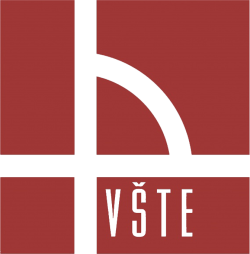 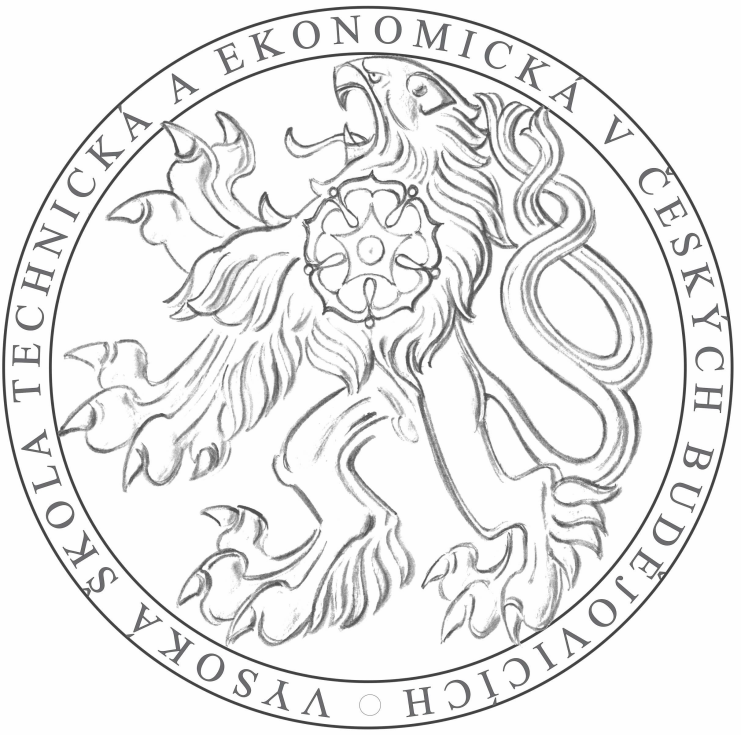 V ČESKÝCH BUDĚJOVICÍCHStátní závěrečné zkouškyDP_ST_P_č.1, DP_ST_P_č.2Státní závěrečné zkoušky v oboru Strojírenství SZZ v oboru Strojírenství jsou složeny ze 4 částí:StrojírenstvíMechanikaSZZ z volitelného bloku předmětů (A, B)Obhajoba bakalářské prácePředmět SZZPrerekvizity(Předpokladem je absolvování modulů)StrojírenstvíNauka o materiálu IStrojírenské technologie IStrojírenské technologie IIČásti a mechanismy strojů IMechanikaPružnost a pevnost IMechanika tekutinTermomechanikaBlok A -  („ST1“)Konstrukční a procesní inženýrstvíPočítačem podporované konstruování IPočítačem podporované konstruování IIPočítačem podporovaná výrobaAutomatizované technické výpočtyBlok B -  („ST2“)Strojírenské technologieMateriály ve strojírenské praxiTechnická měření IITechnologie strojového a CNC obráběníTechnologie svařování kovů a nekovůObhajoba bakalářské práceBakalářská prácePožadované kredity140 kreditů z povinných předmětů  30 kredity z povinně volitelných předmětů  10 kreditů z volitelných předmětů 